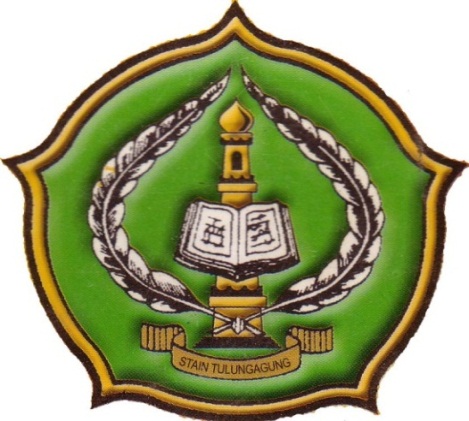 PENERAPAN MODEL PEMBELAJARAN KOOPERATIF TIPE JIGSAW UNTUK MENINGKATKAN HASIL BELAJAR IPA SISWA KELAS IV MI PODOREJO SUMBERGEMPOL TULUNGAGUNGSKRIPSIOleh:DIAN HIDAYATUL UMAHNIM.3217083017PROGRAM STUDI PENDIDIKAN GURU MADRASAH IBTIDAIYAHJURUSAN TARBIYAH SEKOLAH TINGGI AGAMA ISLAM NEGERI (STAIN) TULUNGAGUNG2012